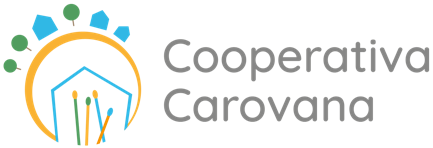 CAROVANA SOC. COOP. SOCIALESede legale e operativa: Via Monte Pelmo 3/A - San Martino di Lupari 35018 - PDSede amministrativa e operativa: Via Roma 255/A - Galliera Veneta 35015 – PDP. I.V.A. 03263430286Tel. 049 5999282  Mail: pg.carovana@gmail.com_____________________________________________________________________________Comune di …Scuola …P R O G E T T OSuper Eroi… FragiliprogettoSi propone un intervento educativo POST-SCUOLA di supporto al Ragazzo, nella gestione e rielaborazione dei vissuti tipici dell’età pre-adolescenziale al fine di reinserirlo in modo positivo e costruttivo nel mondo scuola e nel territorio.Il progetto prevede la presenza dell’Educatore con un intervento di tipo Domiciliare/Territoriale per promuovere le abilità psico-sociali in un percorso volto all’alfabetizzazione delle proprie emozioni e un contenimento affettivo, migliorando la capacità di interagire e relazionarsi con gli altri in modo positivo, sia in ambito amicale che familiare.destinatarioPreadolescente che si trova in situazione di ‘svantaggio sociale’ dovuto a fragilità familiari e ad un percorso di crescita personale faticoso. All’interno della vita scolastica dimostra una condizione di “disagio” sul piano relazionale, comportamentale e degli apprendimenti.obiettiviImparare ad esprimersi, sia verbalmente che non verbalmente, in modo efficace e congruo in ogni situazione particolare;Accrescere la conoscenza di sé, del proprio carattere, dei propri punti forti e deboli, dei propri desideri e bisogni;Acquisire conoscenze e abilità personali che lo porti ad essere buon partecipante ai lavori di gruppo affinché sappia fare e sappia essere;Maturare un atteggiamento di accettazione e rispetto per i coetanei, per gli adulti e per sé stesso, favorendo la comunicazione, il rispetto delle regole e la cooperazione;Creare un luogo di incontro che favorisca l’elaborazione dei vissuti, delle tensioni e delle ansie legate alle principali problematiche pre-adolescenziali;Condivisione con la Famiglia dei contenuti e dei processi avviati con il progetto.tempi (arco temporale nel quale il progetto si attua)3 / 4 mesi.metodologiaIl progetto favorisce l’espressione delle proprie emozioni e interessi, a potenziare una immagine positiva di sé, a stimolare una efficace comunicazione tra i coetanei e gli adulti.INTERVENTO INDIVIDUALE:Conoscenza del Ragazzo a partire da due strumenti di analisi della situazione: l’ECO MAPPA (analisi delle relazioni significative e/o conflittuali per il ragazzo e individuazione di eventuali risorse relazionali) e il MONDO DEL BAMBINO/RAGAZZO (analisi dei bisogni del ragazzo, in relazione a chi si prende cura di lui e al contesto territoriale di riferimento).In base ai bisogni emersi dalla conoscenza del Ragazzo:- 	Sostegno educativo concreto, attraverso colloqui strutturati, perché il Ragazzo diventi sempre di 	più protagonista della sua vita relazionale e agisca nelle sue relazioni con sicurezza, autostima, 	chiarezza e serenità.- 	Attività sulla consapevolezza ed espressione delle emozioni.- 	Favorire l’inserimento socio territoriale (gruppi sportivi e/o associazioni…) - verifica delle risorse e 	opportunità territoriali.INTERVENTO DI GRUPPO:Partecipazione al gruppo “Spazio Pre-Adolescenti” (2 incontri al mese - con altri coetanei).Gli incontri sono strutturati e seguono un approccio prevalentemente esperienziale, in cui ogni partecipante può apprendere e sperimentare alcune tecniche di comunicazione efficace, nonché partecipare alla riflessione intorno ai temi proposti dagli educatori e introdotti mediante situazioni concrete e stimolanti.Attraverso le attività i ragazzi esercitano determinate competenze psico-sociali: imparano a percepire in modo più corretto e articolato se stessi e gli altri, a comunicare apertamente, ad avanzare richieste, a prendere decisioni, ad aiutare gli altri, ma anche ottenere collaborazione, a diventare responsabili delle proprie scelte.Le attività di gruppo sono fondamentalmente di stampo cooperativo, tutti partecipano e l’obiettivo degli educatori è di farle sperimentare in base alle capacità di ciascuno.risorse umane scuolaDisponibilità dei Docenti incaricati a partecipare agli incontri di osservazione e la valutazione di casi critici, e condivisione progettuale;Disponibilità dei Docenti a partecipare alle verifiche in itinere e finale.